
Email or MailCandidate Application, Official Transcripts, and Official Score Reports to carolyn.whitaker@oconeeresa.orgOconee RESAGaTAPP Admissions Office
206 South Main Street
Tennille, Georgia  31089                                                                                                                                                                             26Today’s Date:  Today’s Date:  APPLICANT INFORMATIONAPPLICANT INFORMATIONAPPLICANT INFORMATIONAPPLICANT INFORMATIONAPPLICANT INFORMATIONAPPLICANT INFORMATIONAPPLICANT INFORMATIONAPPLICANT INFORMATIONAPPLICANT INFORMATIONAPPLICANT INFORMATIONGaPSC Certification ID Number:  GaPSC Certification ID Number:  GaPSC Certification ID Number:  GaPSC Certification ID Number:  GaPSC Certification ID Number:  Do you want Oconee RESA to refer you to Districts with job openings)?  Yes                  No                  Do you want Oconee RESA to refer you to Districts with job openings)?  Yes                  No                  Do you want Oconee RESA to refer you to Districts with job openings)?  Yes                  No                  Do you want Oconee RESA to refer you to Districts with job openings)?  Yes                  No                  Do you want Oconee RESA to refer you to Districts with job openings)?  Yes                  No                  First:   Middle:   Middle:   Middle:   Middle:   Last:   Last:   Maiden:  Maiden:  Maiden:  Current Mailing Address:  Current Mailing Address:  Current Mailing Address:  Current Mailing Address:  Current Mailing Address:  Current Mailing Address:  Current Mailing Address:  Current Mailing Address:  Current Mailing Address:  Current Mailing Address:  City:  City:  State:  State:  State:  Zip Code:  Zip Code:  Zip Code:  Zip Code:  Zip Code:  Home Phone (include area code): Home Phone (include area code): Home Phone (include area code): Home Phone (include area code): Home Phone (include area code): Cell Phone (including area code): Cell Phone (including area code): Cell Phone (including area code): Cell Phone (including area code): Cell Phone (including area code): School Email:  School Email:  School Email:  School Email:  School Email:  Personal Email:  Personal Email:  Personal Email:  Personal Email:  Personal Email:  Gender:        Female                         MaleGender:        Female                         MaleGender:        Female                         MaleGender:        Female                         MaleGender:        Female                         MaleGender:        Female                         MaleGender:        Female                         MaleGender:        Female                         MaleGender:        Female                         MaleGender:        Female                         MaleEthnicity:     American Indian         Asian        Black          Hispanic               Multi-Racial              White            OtherEthnicity:     American Indian         Asian        Black          Hispanic               Multi-Racial              White            OtherEthnicity:     American Indian         Asian        Black          Hispanic               Multi-Racial              White            OtherEthnicity:     American Indian         Asian        Black          Hispanic               Multi-Racial              White            OtherEthnicity:     American Indian         Asian        Black          Hispanic               Multi-Racial              White            OtherEthnicity:     American Indian         Asian        Black          Hispanic               Multi-Racial              White            OtherEthnicity:     American Indian         Asian        Black          Hispanic               Multi-Racial              White            OtherEthnicity:     American Indian         Asian        Black          Hispanic               Multi-Racial              White            OtherEthnicity:     American Indian         Asian        Black          Hispanic               Multi-Racial              White            OtherEthnicity:     American Indian         Asian        Black          Hispanic               Multi-Racial              White            OtherEducationEducationEducationEducationEducationEducationEducationEducationEducationEducationCollege or University: College or University: Overall GPA: Overall GPA: Overall GPA: Degree:  Degree:  Degree:  Degree:  Degree:  College or University: College or University: Overall GPA: Overall GPA: Overall GPA: Major/Minor: Major/Minor: Major/Minor: Major/Minor: Major/Minor: College or University: College or University: Overall GPA: Overall GPA: Overall GPA: Degree:  Degree:  Degree:  Degree:  Degree:  College or University: College or University: Overall GPA: Overall GPA: Overall GPA: Major/Minor: Major/Minor: Major/Minor: Major/Minor: Major/Minor: program admission Requirements program admission Requirements program admission Requirements program admission Requirements program admission Requirements program admission Requirements program admission Requirements program admission Requirements program admission Requirements program admission Requirements ReportReportReportReportReportReportReportReportPassed or ExemptPassed or ExemptYesNoGACE Program Admission or Basic Skills Assessment GACE Program Admission or Basic Skills Assessment GACE Program Admission or Basic Skills Assessment GACE Program Admission or Basic Skills Assessment GACE Program Admission or Basic Skills Assessment GACE Program Admission or Basic Skills Assessment GACE Program Admission or Basic Skills Assessment GACE Program Admission or Basic Skills Assessment GACE Exemption: SAT Score Report with a Combined Verbal/Critical Reading and Math Score of 1000+GACE Exemption: SAT Score Report with a Combined Verbal/Critical Reading and Math Score of 1000+GACE Exemption: SAT Score Report with a Combined Verbal/Critical Reading and Math Score of 1000+GACE Exemption: SAT Score Report with a Combined Verbal/Critical Reading and Math Score of 1000+GACE Exemption: SAT Score Report with a Combined Verbal/Critical Reading and Math Score of 1000+GACE Exemption: SAT Score Report with a Combined Verbal/Critical Reading and Math Score of 1000+GACE Exemption: SAT Score Report with a Combined Verbal/Critical Reading and Math Score of 1000+GACE Exemption: SAT Score Report with a Combined Verbal/Critical Reading and Math Score of 1000+GACE Exemption: ACT Score Report with a Combined English and Math Score of 43+GACE Exemption: ACT Score Report with a Combined English and Math Score of 43+GACE Exemption: ACT Score Report with a Combined English and Math Score of 43+GACE Exemption: ACT Score Report with a Combined English and Math Score of 43+GACE Exemption: ACT Score Report with a Combined English and Math Score of 43+GACE Exemption: ACT Score Report with a Combined English and Math Score of 43+GACE Exemption: ACT Score Report with a Combined English and Math Score of 43+GACE Exemption: ACT Score Report with a Combined English and Math Score of 43+GACE Exemption: GRE Score Report with a Combined Verbal and Quantitative Score of 1030 (before August 1, 2011)297 (after August 1, 2011)GACE Exemption: GRE Score Report with a Combined Verbal and Quantitative Score of 1030 (before August 1, 2011)297 (after August 1, 2011)GACE Exemption: GRE Score Report with a Combined Verbal and Quantitative Score of 1030 (before August 1, 2011)297 (after August 1, 2011)GACE Exemption: GRE Score Report with a Combined Verbal and Quantitative Score of 1030 (before August 1, 2011)297 (after August 1, 2011)GACE Exemption: GRE Score Report with a Combined Verbal and Quantitative Score of 1030 (before August 1, 2011)297 (after August 1, 2011)GACE Exemption: GRE Score Report with a Combined Verbal and Quantitative Score of 1030 (before August 1, 2011)297 (after August 1, 2011)GACE Exemption: GRE Score Report with a Combined Verbal and Quantitative Score of 1030 (before August 1, 2011)297 (after August 1, 2011)GACE Exemption: GRE Score Report with a Combined Verbal and Quantitative Score of 1030 (before August 1, 2011)297 (after August 1, 2011)Praxis I Report with a Passing Score Prior to September 1, 2006Praxis I Report with a Passing Score Prior to September 1, 2006Praxis I Report with a Passing Score Prior to September 1, 2006Praxis I Report with a Passing Score Prior to September 1, 2006Praxis I Report with a Passing Score Prior to September 1, 2006Praxis I Report with a Passing Score Prior to September 1, 2006Praxis I Report with a Passing Score Prior to September 1, 2006Praxis I Report with a Passing Score Prior to September 1, 2006Taken Georgia Educator Ethics Assessment (Test 350)Taken Georgia Educator Ethics Assessment (Test 350)Taken Georgia Educator Ethics Assessment (Test 350)Taken Georgia Educator Ethics Assessment (Test 350)Taken Georgia Educator Ethics Assessment (Test 350)Taken Georgia Educator Ethics Assessment (Test 350)Taken Georgia Educator Ethics Assessment (Test 350)Taken Georgia Educator Ethics Assessment (Test 350)EMPLOYMENT STATUSEMPLOYMENT STATUSEMPLOYMENT STATUSEMPLOYMENT STATUSEMPLOYMENT STATUSEMPLOYMENT STATUSEMPLOYMENT STATUSEMPLOYMENT STATUSEMPLOYMENT STATUSEMPLOYMENT STATUSA school district has offered me a job. A school district has offered me a job. A school district has offered me a job. No   No   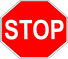           Yes          Complete the following.          Yes          Complete the following.          Yes          Complete the following.          Yes          Complete the following.Name of School District: Name of School District: Name of School District: Name of School District: Name of School District: Name of School:  Name of School:  Name of School:  Name of School:  Name of School:  School Phone Number:                         School Phone Number:                         School Phone Number:                         School Phone Number:                         Ext. Principal’s Name:  Principal’s Name:  Principal’s Name:  Principal’s Name:  Principal’s Name:  Teaching Position Grade Level: Teaching Position Grade Level: Teaching Position Grade Level: Teaching Position Grade Level: Teaching Position Grade Level: Teaching Position Content:    Teaching Position Content:    Teaching Position Content:    Teaching Position Content:    Teaching Position Content:    